О внесении изменений в порядок принятия решений об условиях приватизации муниципального имущества Шакуловскогосельского поселения Канашского района Чувашской РеспубликиВ целях приведения Порядка принятия решения об условиях приватизации муниципального имущества Шакуловского сельского поселения Канашского района Чувашской Республики от 29.07.2016 г. № 13/1  в соответствие с требованиями Федерального закона от 21.12.2001 № 178-ФЗ «О приватизации государственного и муниципального имущества»,  Собрание депутатов Шакуловского сельского поселения Канашского района Чувашской Республики  р е ш и л о :1. В порядок принятия решения об условиях приватизации муниципального имущества Шакуловского сельского поселения Канашского района Чувашской Республики, утвержденный решением Собрания депутатов Шакуловского сельского поселения Канашского района от 29.07.2016 г. № 13/1 (с изменениями от 31.08. 2017 г. № 24/5, от 28.08.2019 № 49/3, от 31.01.2020г. № 57/2) внести следующие изменения:а) пункт 12.3 изложить в следующей редакции:«12.3. Информационное сообщение о продаже муниципального имущества подлежит опубликованию не менее, чем за 30 дней до дня осуществления продажи указанного имущества, если иное не предусмотрено Федеральным законом.»;б) пункт 12.4 дополнить подпунктами:- размер задатка, срок и порядок его внесения, необходимые реквизиты счетов;- порядок определения победителей (при проведении аукциона, специализированного аукциона, конкурса) либо лиц, имеющих право приобретения государственного или муниципального имущества (при проведении его продажи посредством публичного предложения и без объявления цены);в) абзац 3 пункта 12.6 изложить в следующей редакции:адрес сайта в сети "Интернет", на котором размещена годовая бухгалтерская (финансовая) отчетность и промежуточная бухгалтерская (финансовая) отчетность хозяйственного общества в соответствии со статьей 10.1 Федерального закона "О приватизации государственного и муниципального имущества";г) пункт 12.7 дополнить подпунктом:- имя физического лица или наименование юридического лица - участника продажи, который предложил наиболее высокую цену за такое имущество по сравнению с предложениями других участников продажи, или участника продажи, который сделал предпоследнее предложение о цене такого имущества в ходе продажи.2. Решение вступает в силу после его официального опубликования.Глава Шакуловскогосельского поселения                                                                                                  А.Н. АнтоновЧАВАШ РЕСПУБЛИКИКАНАШ РАЙОНЕШАККẶЛ ЯЛ ПОСЕЛЕНИЙĚНДЕПУТАТСЕН ПУХĂВĚЙЫШĂНУ    «05» çěртме уйǎхě 2020 ç. 62/3_№_ Шаккǎл сали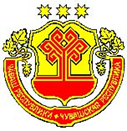 ЧУВАШСКАЯ РЕСПУБЛИКАКАНАШСКИЙ РАЙОНСОБРАНИЕ ДЕПУТАТОВШАКУЛОВСКОГО СЕЛЬСКОГО ПОСЕЛЕНИЯРЕШЕНИЕ«05» июня 2020 г. №_62/3Село Шакулово